
女性相談窓口における女性相談について相談内容について

(１)平成28年度の女性相談の相談窓口における、女性からの相談件数を記入してください。なお、内訳については、可能な範囲でご記載ください。内訳が不明な場合であっても、右端の合計欄は必ずご記載ください。　　※ＤＶとは、配偶者（婚姻の届け出をしていないが、事実上婚姻関係と同様の事情にあるものを含む。以下同じ。）からの暴力及び生活の本拠を共にする交際をする関係（いわゆる同棲関係）にある相手からの暴力。
※母子世帯・母子世帯と思われる方：母と18歳未満の子どものみの世帯
　（２）上記質問の（ア）女性相談の内容（主訴）の内訳件数を記入してください。なお、内訳については、可能な範囲でご記載ください。　　　内訳が不明な場合であっても、右端の合計欄は必ずご記載ください。※ＤＶとは、配偶者（婚姻の届け出をしていないが、事実上婚姻関係と同様の事情にあるものを含む。以下同じ。）からの暴力及び生活の本拠を共にする交際をする関係（いわゆる同棲関係）にある相手からの暴力。「④その他暴力」は③ＤＶ以外（親から本人・子から本人等）の暴力など。（３）相談にこられた女性の支援に対して、主訴別にどういった支援を検討したのか、以下表の各支援内容ごとに、「１よくある~４全くない」の４段階で当てはまる数字に〇をつけてください。
 （検討したものは全て○を付けてください。）また、庁内引継ぎ（女性相談窓口、母子相談窓口、その他の窓口）に引き継ぐケースについて具体的に記入してください。

（１ よくある　２ ときどきある　３ ほとんどない　４ 全くない）　　※その他（　　　）は、行った支援を具体的に記載ください。■庁内引継ぎ（①生活保護窓口、②母子相談窓口、③その他の窓口）に引き継ぐ具体的な理由
（４）貴窓口で相談を受けた女性の保護や支援を行うにあたり、連携している関係機関について、主訴ごとにあてはまるものすべてに○を記載してください。＜経済的困窮＞
＜住まい不安定（居所なし・家賃滞納等）＞
<ＤV（本人が被害者）><暴力（本人が被害者）>
<その他保護が必要（障がい等）>
２．女性相談センターにおける一時保護について（１）平成２８年度において、女性相談センターへの一時保護依頼を検討した件数と、実際に一時保護に至った件数を記入してください。（２）前質問の回答欄（カ）について、女性相談センターにおける一時保護を検討したが、一時保護に至らなかった理由について、以下の表各項目ごとに「１よくある~３ほとんどない」の３段階で当てはまる数字に〇をつけてください。また、入所に至らなかったことについて、課題と感じることがあれば、自由記述してください。
　　　（１　よくある　　　２　ときどきある　　３　ほとんどない　）
＜入所に至らなかった理由＞　　＜上記の各理由ごとに、さらに詳しい理由＞
■施設が受入れ困難（支援体制とのミスマッチ）　　　※その他（　　　）は、入所支援につながらなかった理由を具体的に記載ください。　■本人が入所を希望しない　　※その他（　　　）は、入所支援につながらなかった理由を具体的に記載ください。

■その他　　　※その他（　　　）は、入所支援につながらなかった理由を具体的に記載ください。
・その他、女性相談センターにおける一時保護支援を検討したが、一時保護に至らなかったことについて、課題と感じること（自由記述）３．貴自治体における緊急一時保護事業にかかる予算・決算額及び緊急一時保護の判断基準等について（１）平成28年度の緊急一時保護等の実績等について、下表項目についてご回答ください。
（女性・男性、入所時期にかかわらず平成28年度実績を記入してください。）
また、DVによる緊急一時保護事業の実施要綱等を定めているものがあればご恵与ください。(2) 施設における保護が必要であると判断する基準などがあれば記入してください。 (３) 緊急一時保護施設を退所した後の女性に対する支援について、困難な課題があれば、具体的に記入してください。４．婦人保護事業全般について　（婦人保護事業については次頁をご覧ください。）大阪府における婦人保護事業（大阪府女性相談センター、婦人相談員、大阪府立女性自立支援センター）との連携において課題と思われることがあれば記入してください。
■この調査の窓口担当者の方の情報をご記入ください。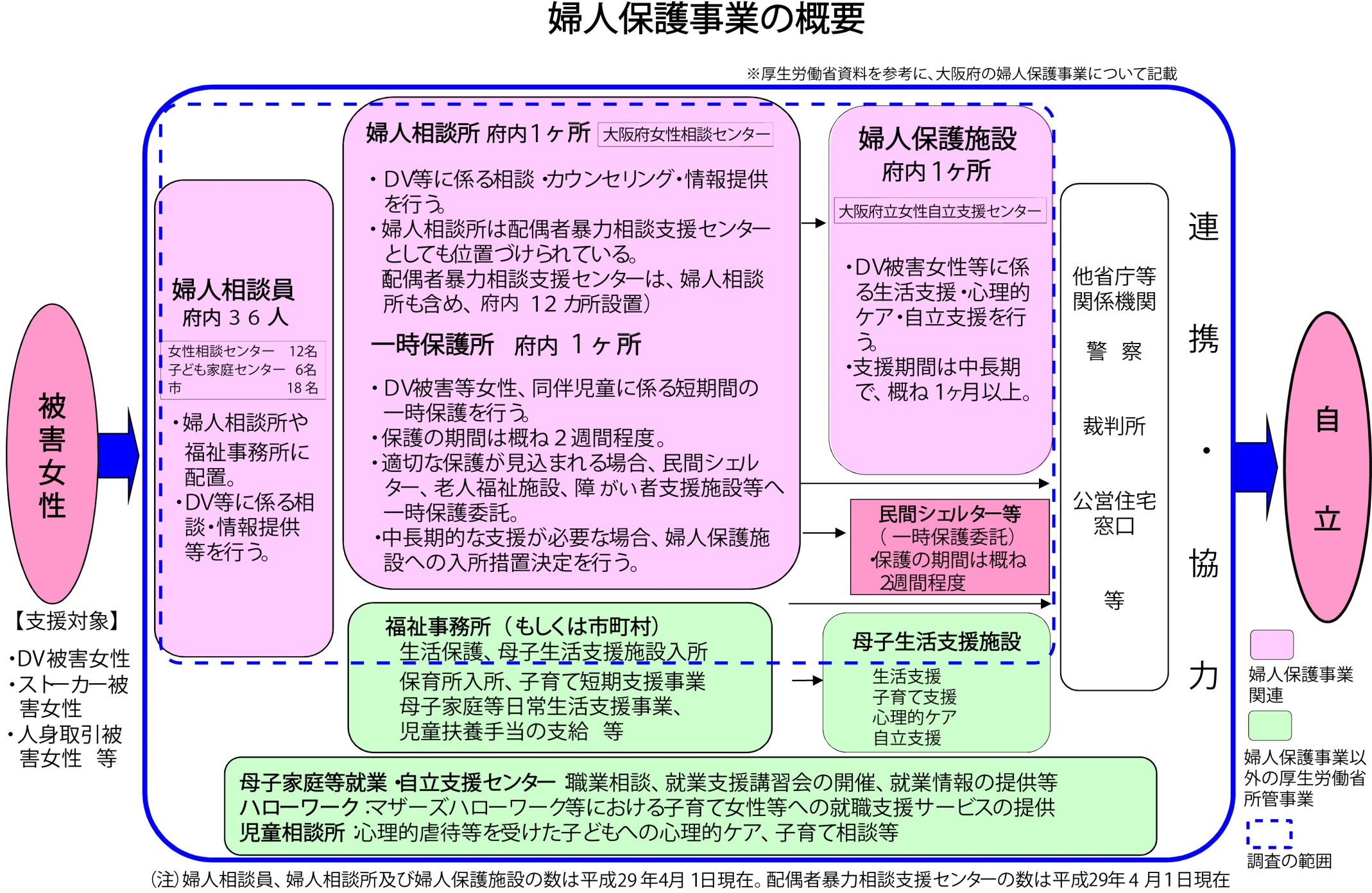 女性の相談件数単身（女性）（現在一人で暮らしている方）母子世帯・母子世帯と思われる方※配偶者と同居（内縁を含む）左記以外合計平成28年度（ＤＶ相談）平成28年度（ＤＶ相談以外）合　計主　訴単身（女性）（現在一人で暮らしている方）母子世帯・母子世帯と思われる方配偶者と同居（内縁を含む）左記以外合計経済的困窮住まい不安定（居所なし・家賃滞納等）DV（本人が被害者）その他暴力（本人が被害者）その他保護が必要（障がい等）上記以外合　　　　計（質問１のアとイが一致）　　　　　　相談主訴検討した支援内容　　　　　　相談主訴検討した支援内容　　　　　　相談主訴検討した支援内容経済的困窮住まい不安定（居所なし・家賃滞納等）DV（本人が被害者）暴力（本人が被害者）その他保護が必要（障がい等）大阪府女性相談Ｃに一時保護依頼大阪府女性相談Ｃに一時保護依頼大阪府女性相談Ｃに一時保護依頼１ ２ ３ ４１ ２ ３ ４１ ２ ３ ４１ ２ ３ ４１ ２ ３ ４緊急一時保護緊急一時保護生活困窮事業による一時保護１ ２ ３ ４１ ２ ３ ４１ ２ ３ ４１ ２ ３ ４１ ２ ３ ４緊急一時保護緊急一時保護ホームレス対策等による一時保護１ ２ ３ ４１ ２ ３ ４１ ２ ３ ４１ ２ ３ ４１ ２ ３ ４緊急一時保護緊急一時保護ＤＶ等による緊急一時保護１ ２ ３ ４１ ２ ３ ４１ ２ ３ ４１ ２ ３ ４１ ２ ３ ４緊急一時保護緊急一時保護その他の緊急一時保護（　　　　　　　　　　）１ ２ ３ ４１ ２ ３ ４１ ２ ３ ４１ ２ ３ ４１ ２ ３ ４庁内引継庁内引継生活保護窓口１ ２ ３ ４１ ２ ３ ４１ ２ ３ ４１ ２ ３ ４１ ２ ３ ４庁内引継庁内引継母子相談窓口１ ２ ３ ４１ ２ ３ ４１ ２ ３ ４１ ２ ３ ４１ ２ ３ ４庁内引継庁内引継その他の窓口（　　　　　　　　　　）１ ２ ３ ４１ ２ ３ ４１ ２ ３ ４１ ２ ３ ４１ ２ ３ ４助　言助　言民間シェルター契約１ ２ ３ ４１ ２ ３ ４１ ２ ３ ４１ ２ ３ ４１ ２ ３ ４助　言助　言知人・親類宅等１ ２ ３ ４１ ２ ３ ４１ ２ ３ ４１ ２ ３ ４１ ２ ３ ４他機関紹介
（　　　　　　　　　　　　 ）他機関紹介
（　　　　　　　　　　　　 ）他機関紹介
（　　　　　　　　　　　　 ）１ ２ ３ ４１ ２ ３ ４１ ２ ３ ４１ ２ ３ ４１ ２ ３ ４その他(　　　　　　　　　　　)(　　　　　　　　　　　)１ ２ ３ ４１ ２ ３ ４１ ２ ３ ４１ ２ ３ ４１ ２ ３ ４その他(　　　　　　　　　　　)(　　　　　　　　　　　)１ ２ ３ ４１ ２ ３ ４１ ２ ３ ４１ ２ ３ ４１ ２ ３ ４生活保護窓口母子相談窓口その他の窓口１　大阪府警察本部 　　　　　　　２　警察署　　　　　 　　　　　　　３ 地方裁判所、家庭裁判所４　法テラス、弁護士　　　　　　　 ５　女性相談センター　　　　　　 ６ 女性相談センター一時保護委託先　７ 婦人保護施設　　　　　　　　　 ８　母子生活支援施設　　　　　９　児童相談所　　　　　　　　　　10都道府県のＤＶセンター　　　11 障がい者更生相談所       　 12庁内（障がい担当）　　　  13庁内（人権・男女課）　　　　14庁内（児童担当課）　　　　15庁内（ＤＶセンター）16婦人相談員（女性相談員）17障がい者相談支援事業所　　18精神保健福祉センター19保健所                       　   20医療機関　　　　　　　　　　　21地域包括支援センター22民間シェルター　　　　　　　　　　23ビジネスホテル　　　　　　　　　24保護施設（更生施設、救護施設、宿所提供施設等）　　　　　25　社会福祉協議会26   NPO・NGO                 　　27 入国管理局                 　28　IOM（国際移住機関）29その他(具体名を記入してください：　　　　　　　　　　　　　　　　　　　　　　　　　　　　　　　　　　　　　　　)１　大阪府警察本部 　　　　　　　２　警察署　　　　　 　　　　　　　３ 地方裁判所、家庭裁判所４　法テラス、弁護士　　　　　　　 ５　女性相談センター　　　　　　 ６ 女性相談センター一時保護委託先　７ 婦人保護施設　　　　　　　　　 ８　母子生活支援施設　　　　　９　児童相談所　　　　　　　　　　10都道府県のＤＶセンター　　　11 障がい者更生相談所       　 12庁内（障がい担当）　　　  13庁内（人権・男女課）　　　　14庁内（児童担当課）　　　　15庁内（ＤＶセンター）16婦人相談員（女性相談員）17障がい者相談支援事業所　　18精神保健福祉センター19保健所                       　   20医療機関　　　　　　　　　　　21地域包括支援センター22民間シェルター　　　　　　　　　　23ビジネスホテル　　　　　　　　　24保護施設（更生施設、救護施設、宿所提供施設等）　　　　　25　社会福祉協議会26   NPO・NGO                 　　27 入国管理局                 　28　IOM（国際移住機関）29その他(具体名を記入してください：　　　　　　　　　　　　　　　　　　　　　　　　　　　　　　　　　　　　　　　)１　大阪府警察本部 　　　　　　　２　警察署　　　　　 　　　　　　　３ 地方裁判所、家庭裁判所４　法テラス、弁護士　　　　　　　 ５　女性相談センター　　　　　　 ６ 女性相談センター一時保護委託先　７ 婦人保護施設　　　　　　　　　 ８　母子生活支援施設　　　　　９　児童相談所　　　　　　　　　　10都道府県のＤＶセンター　　　11 障がい者更生相談所       　 12庁内（障がい担当）　　　  13庁内（人権・男女課）　　　　14庁内（児童担当課）　　　　15庁内（ＤＶセンター）16婦人相談員（女性相談員）17障がい者相談支援事業所　　18精神保健福祉センター19保健所                       　   20医療機関　　　　　　　　　　　21地域包括支援センター22民間シェルター　　　　　　　　　　23ビジネスホテル　　　　　　　　　24保護施設（更生施設、救護施設、宿所提供施設等）　　　　　25　社会福祉協議会26   NPO・NGO                 　　27 入国管理局                 　28　IOM（国際移住機関）29その他(具体名を記入してください：　　　　　　　　　　　　　　　　　　　　　　　　　　　　　　　　　　　　　　　)１　大阪府警察本部 　　　　　　　２　警察署　　　　　 　　　　　　　３ 地方裁判所、家庭裁判所４　法テラス、弁護士　　　　　　　 ５　女性相談センター　　　　　　 ６ 女性相談センター一時保護委託先　７ 婦人保護施設　　　　　　　　　 ８　母子生活支援施設　　　　　９　児童相談所　　　　　　　　　　10都道府県のＤＶセンター　　　11 障がい者更生相談所       　 12庁内（障がい担当）　　　  13庁内（人権・男女課）　　　　14庁内（児童担当課）　　　　15庁内（ＤＶセンター）16婦人相談員（女性相談員）17障がい者相談支援事業所　　18精神保健福祉センター19保健所                       　   20医療機関　　　　　　　　　　　21地域包括支援センター22民間シェルター　　　　　　　　　　23ビジネスホテル　　　　　　　　　24保護施設（更生施設、救護施設、宿所提供施設等）　　　　　25　社会福祉協議会26   NPO・NGO                 　　27 入国管理局                 　28　IOM（国際移住機関）29その他(具体名を記入してください：　　　　　　　　　　　　　　　　　　　　　　　　　　　　　　　　　　　　　　　)１　大阪府警察本部 　　　　　　　２　警察署　　　　　 　　　　　　　３ 地方裁判所、家庭裁判所４　法テラス、弁護士　　　　　　　 ５　女性相談センター　　　　　　 ６ 女性相談センター一時保護委託先　７ 婦人保護施設　　　　　　　　　 ８　母子生活支援施設　　　　　９　児童相談所　　　　　　　　　　10都道府県のＤＶセンター　　　11 障がい者更生相談所       　 12庁内（障がい担当）　　　  13庁内（人権・男女課）　　　　14庁内（児童担当課）　　　　15庁内（ＤＶセンター）16婦人相談員（女性相談員）17障がい者相談支援事業所　　18精神保健福祉センター19保健所                       　   20医療機関　　　　　　　　　　　21地域包括支援センター22民間シェルター　　　　　　　　　　23ビジネスホテル　　　　　　　　　24保護施設（更生施設、救護施設、宿所提供施設等）　　　　　25　社会福祉協議会26   NPO・NGO                 　　27 入国管理局                 　28　IOM（国際移住機関）29その他(具体名を記入してください：　　　　　　　　　　　　　　　　　　　　　　　　　　　　　　　　　　　　　　　)女性相談センターにおける一時保護依頼を検討した件数（ウ）女性相談センターにおける一時保護を依頼した件数（エ）女性相談センターにおける一時保護が実施された件数（オ）検討したが、一時保護に至らなかった件数（ウ）―（オ）検討した施設種別施設が受け入れ困難本人が入所を希望しないその他女性相談センターにおける一時保護１　　２　　３１　　２　　３１　　２　　３検討した施設種別対象施設満床介護（生活援助）が必要医療的ケア（経管栄養等）が必要医療支援（服薬管理等）が必要妊 婦女性相談センターにおける一時保護１　２  ３１　２　３１　２　３１　２　３１　２　３検討した施設種別外国人集団生活への適応が困難母子同じ施設への入所が困難その他
(　　　　　　　　)その他
(　　　　　　　　)女性相談センターにおける一時保護１　２　３１　２　３１　２　３１　２　３１　２　３検討した施設種別家族と離れたくない仕事を続けたい携帯電話を使用したいペット同伴不可子どもの学校
(転校したくない）女性相談センターにおける一時保護１　２　３１　２　３１　２　３１　２　３１　２　３検討した施設種別集団生活を
受け入れられず個室ではないため本人の意思決定が困難（判断ができない状態）その他
(　　　　　　　　)女性相談センターにおける一時保護１　２　３１　２　３１　２　３１　２　３検討した施設種別検討途中で別の適当な支援策が見つかった検討途中で別の生活場所が見つかった検討途中で別の生活場所が見つかったその他
(　　　　　　　　　)検討した施設種別検討途中で別の適当な支援策が見つかった他施設で保護・入所知人・親類宅等その他
(　　　　　　　　　)女性相談センターにおける一時保護１　２　３１　２　３１　２　３１　２　３緊急一時保護事業契約施設数契約施設数箇所平成28年度予算額平成28年度予算額千円算出根拠延べ世帯数世帯算出根拠延べ日数日平成28年度決算額平成28年度決算額千円実績延べ世帯数世帯実績延べ日数日女性相談センターにおける一時保護を依頼する基準貴自治体での緊急一時保護の基準市区町村名・所属名ご担当者お名前電話番号メールアドレス